　　　　　　　　　　　　　　　　　　　　　　　　　　　　　　　　　　　　　　Ref.OT210318―――――――――――――――――――――――――――――――――――――――――――――――――標題　　私の20世紀の夕べ・・・その他小さな飛躍もし皆さん方が1979年の秋に私に出会っていたら、皆さんにはそれが私だと気付くのはかなり難しかったかも知れません・・・どんな社会の人間か・・或いはどんな人種なのか。当時私は24歳でした。私の風貌は日本人のように見えたでしょう、しかしその当時イギリスで見かける大方の日本人とは違って、私は長い髪を肩まで垂らし、口ひげは盗賊のようにだらりと垂らしていました。喋る時の変わったアクセントは、イングランド南部の州で育った人たちのように語尾に抑揚があり、ヒッピー時代には時代遅れの地方の元気の無いけだるいものでした。もし私たちが話し始めたら、オランダの全員攻守型サッカーの選手とか、ボブ・デイランの最新アルバムとか、または多分ロンドンでホームレスと一緒に働いた年の事を議論したかもしれません。もし皆さんが日本の事を話題にし、日本の文化に関して私に質問したら、「私は5歳で日本を離れて以来、長い休暇であっても日本には行った事が無い」との理由で「私は日本の事は何も知りません」と答えて、皆さんは私の説明の中にちょっとしたもどかしさがある事に気づかれる事でしょう。その年の秋、私はリュックサック、ギター、可搬型タイプライターを持ってノーフォーク州のバクストン（Buxton）に到着しました。その村には古い水車が1台回っており、広い平らな農地が広がっているイングランドの小さな農村です。ここに来たのは、イーストアングリア大学大学院創作科に1年間の在籍が許されたからでした。その大学はバクストンから10マイル（16km）はなれた英国国教の主教座聖堂のあるノリッジ市にありました、私には車がなくて、通学手段は朝に1便、昼食時に1便、夕方に1便運行されていた路線バスだけでした。 しかし、それは大して問題にならない事にすぐに気付きました。何故なら、毎週2回以上通学する事を要求されることは殆ど無かったからです。私は、妻に出て行かれた30代の独り者が所有する小さな家の小さな部屋を借りていました。きっと、彼にとってはこの家は夢破れた忌まわしい記憶で満ちていて、彼は私に近寄って欲しくないと思っているように感じて、終わりの頃には私は何日も目を合わさないようにしました。別の表現をすると、ロンドンでの非常に活発な生活を経験してきた私には、ここの生活は異常なまでに静かで孤独なものでした、そのお蔭で自分自身を作家に変えてしまったのでした。本当のところ、私の小さな部屋は作家がよく住む典型的な屋根裏部屋そのものだったのです。爪先立って窓の外を眺めると、耕された農地が遠くまで広がって見えますが、部屋の天井は傾斜して迫っており閉所恐怖症になりそうでした。机はありましたが小さくて、タイプライターと卓上電気スタンドを載せるとスペースがないくらいでした。床には、ベッドの代わりに大きな長方形の合成ゴム・スポンジのシートがあり、寒さが厳しいノーフォークの夜でさえ眠ると汗をかくほどでした。この部屋で夏の間に二つの短編小説を書き、クラスメイトに配布して、評価意見を求めるに値するか事前に吟味した事でした。クラスには6人の学生がいて、2週間に一度会っていました。私が散文小説の形式で他の分野に挑戦し始めたのはこの頃でした。それはラジオドラマ用でしたがBBCからは受け入れてくれませんでした。元々は20歳までにロックスターになろうと決めていたのですが、実際には文筆業への野心が芽生えてきたのでした。その二つの短編小説は、今思えば、イーストアングリア大学の創作科に受かった事で有頂天気味の気持ちで書いたものでした。一つは自殺の約束をするぞっとするする話で、もう一つは私が福祉活動をしていたスコットランドでの路上喧嘩の話でした。どれも大して良い作品ではありませんでした。小説をもう一つ書き始めました。他の小説と同様に現在のイギリスを舞台にしたもので、自分の猫を毒殺する話です。そして、この小部屋に住んで3~4週間たったある夜、気が付いてみると、私は何かに駆り立てられるように日本の事を書いていました・・・・・それは第二次世界大戦末期の、私が生まれた長崎の事でした。特に強調しますが、これは何か驚くべき事が私に向かって来ていたのです。今日では、異文化の背景の中で育った意欲的な若い作家が自分の作品の中で自分のルーツを辿ろうとする衝動に駆られるのは現実的な事と広く理解されています。しかし、あの時の私の場合はこれとは大きく異なっていました。我々の国イギリスにおいては、多民族・多文化文学が急増していくには未だ数年はかかる状態でした。インド生まれのイギリス人作家のサルマン・ラシュデイーは自身の名前で出版した小説（悪魔の詩）がイラン革命の指導者の逆鱗に触れ,絶版にされて無名の人物にされました。
今日著名な若い作家の名前を挙げろと言われれば、人々はマーガレット・ドラブルの名を出すでしょう、もっと年上の作家ならアイリス・マードック、キングリーエイミス、サー・ウイリアム・ゴールデイング、アンソニー・バージェス、ジョン・ファウルズ達を挙げるかも知れません。コロンビア人のノーベル賞作家ガルシア・マルケスやチェコ生れのミラン・クンデラ等外国人は僅かな人達にしか読まれていません。彼らの名前は読書が好きな人たちにとっても重要ではないのです。私が初めての日本の物語を完成した時代のイギリス文学界はこのような状況でした。そういう訳ですから、私が新しい重要な方向を見出したと自覚するとすぐに、このまま進める事は独りよがりと思われないか、もっと一般受けする主題に戻るべきかどうか自問しました。かなり躊躇はしましたが、私は作品を周囲に紹介し始めました、そして、今日まで仲間の学生たち、指導教員のマルコム・ブラッドベリー氏そしてアンジェラ・カーター女史・・・その年は学内に居住していた著述家でした・・・に多大な評価を頂いて今日まで励まされ続けています。彼らがそれほど前向きでなかったら多分私は二度と日本の事は書かなかったでしょう。実際には何時ものように、自室に戻り書き続けました。1979-80年の冬を通して春の盛りまで、クラスの5人の仲間、生きていくための朝食のシリアルや羊の腎臓を買う村の食料店主、そしてガールフレンドのローナ・・・本日同席の妻・・・以外には誰とも話をしませんでした。彼女は毎月第二週の週末に来ていました。平穏な生活ではなかったのですが、その４～5か月で最初の小説「遠い山なみの光（A Pale View of Hills）」の前半を何とか完成しました。長崎を舞台にしたもので、原爆投下から復興していく数年の事です。この時期に日本が舞台ではありませんが、短編小説を書こうと考えを巡らせましたが急速に興味が衰えていき、時間を浪費した事を時々思い出します。
ともあれ、この数か月は私にとっては極めて重要でした。これが無かったら多分私は小説家にはなっていなかったでしょう。その時以来、私はしばしば振り返り、「私に何が起きていたのだろう」と自問しました。 この時期独特の気合はどこからきたのだろうか？私の結論は、私の人生のあの時に、私は何かを失わないように急いで何かをしなければならない気持ちになっていた、という事です。このことを説明する為には少し過去に戻る必要があります。私は1960年に5歳で両親と妹と一緒にサリーSurrey州都のギルフォード（Guildford）に来ました・・・ロンドンから西南西約50㎞の裕福な高級住宅地でした。私の父は海洋研究科学者でイギリス政府の為に働きに来ていました。本題から離れますが、父が発明に関わった機械がロンドンの科学博物館の常設展示品の一部になっています。
我々が到着してから撮った写真を見ると戦後の荒廃した時代以来のイングランドの様子が分かります。男はウールのＶネックセータにネクタイを締め、乗用車のドア部の床には乗降用踏み台があり、背後にはスペアタイヤが付いていました。ビートルズが現れ、性解放運動や学生運動が起き、多民族・多文化主義はそこらあたりに見受けられました。しかし、我々が初めて出会ったイングランドがこのような変化に疑いを持っていたとは信じがたいのです。フランスやイタリアから来る外人に会うのも珍しかった時代・・・日本人に会うなんて事は考えられませんでした。我々は、舗装道路が終わり、農耕地が始まる行き止まりの道路に沿った12軒並びの家の一つに住んでいました。5分もかからずに農地に行き、小道を通ると乳牛の群れがのろのろ歩き回っている牧草地がありました。イギリスに来たばかりの頃よく見た景色ではっきりと覚えているはハリネズミです、かわいくて針状の毛でおおわれている夜行性動物で、イングランドには沢山いるのですが、夜間に自動車にペシャンコに轢れて朝露の中に置き去られ、道路わきに寄せられ清掃員が集めに来るのを待っている・・・・そんな景色です。近所の人達はみんな教会に行っていました、そして彼らの子供達と遊びに行った時に気づいたのですが、彼らは食べる前に簡単なお祈りをしていました。私は日曜学校に出席し、そのうちに教会の聖歌隊で歌い始めました。10歳になった時にはギルフォードでは初めての日本人の聖歌隊HEADになりました。私は地元の小学校へ行きました、そこでは私はただ一人の非イングランド人でした、多分その学校の全体の歴史でもそうだったと思いますが、そして11歳になると近隣の町へ列車で通って公立中学校（グラマースクール）に行きました。毎朝細縞の背広に山高帽をかぶってロンドンの事務所に通う紳士たちと一緒の客車に乗りました。この頃までに、私は当時のイングランドの中流家庭の子供としてのマナーをしっかりと身につけました。友達の家を訪問した時は、大人が部屋に入ってきたら気を付けの姿勢をしなければならない事を知っていたし、食事の途中で席を離れる時は許可を得なければならない事を学んでいました。近隣でただ一人の外国人だったので、この辺ではちょっと知られていました。他の子供達に初めて会った時でも彼らは私が誰なのか知っていました。全く初めて会う大人たちなのに、路上や近所の店で私はしばしば名前で呼ばれました。この頃の事を振り返ると、日本が彼らの敵国だった第二次世界大戦の終結から20年も経っていなかったと覚えていますが、私達の家族は普通のイギリスの社会に受け入れられていて、彼らの心の広さや寛容さに驚いています。第二次世界大戦を乗り越えて世代を超えて素晴らしい福祉国家を築いてきたイギリス人に対して、その当時以来の私の個人的経験から、私は今日まで好意・尊敬・好奇心を持ち続けています。しかし、私はこの間ずっと家庭では日本人の両親ともう一つの人生を過ごしてきました。家庭には違った習慣、違った希望、そして違った言葉がありました。私の両親の元々の目標は、我々は1年、多分2年経てば日本に帰る事でした。事実、イギリスでの最初の11年間は、「来年には帰る」　「来年には帰る」の繰り返し状態でした。その結果として、両親の見通しは、「我々は移住者ではなくて訪問者」のままでした。両親はイギリス社会に適応しなければならないと言う重荷を感じる事は無いまま、イギリス人の物珍しい習慣を観察し意見を交わしていました。そして、長い間私は日本で成人としての人生を送るという前提のままであり、その為の日本を向いた勉強も努力しました。毎月、日本から先月号の漫画、雑誌、学習教材などが入った小包が届き、それらを貪るように読みました。これらの小包は私が十代のいつか・・・多分祖父の死後・・・に届かなくなりました、しかし、私の両親の昔の友達、親戚、彼らと日本で付き合っていた時の思い出話 、これらが私の中に日本のイメージや印象を形成していきました。そして、その当時私はいつも自分自身の様々な記憶をしまっていました・・・驚くほど広範で明瞭に、例えば祖父母の事、日本に残してきた愛用のおもちゃ、住んでいた伝統的な日本家屋・・・その家の事は今でも頭の中で部屋ごとの様子を再現できます・・・、幼稚園、近くの路面電車の停留所、橋の傍に住みついていた怖い野良犬、床屋の椅子、それは男の子用に特製されたもので自動車のハンドルが付いていて大きな鏡の前に固定されていました。以上の事がどのような結果になったかと言えば、私が散文体で小説の世界を創造しようと思いつくよりずっと前に, 成長するにしたがって、私は頭の中で日本と呼ばれる場所を豊かに、しかも詳細に創っていました。　そこはある部分では私が所属していた所であり、そこから私は自分のアイデンテイテイーや信用を築いてきました。その時代には私は実際には日本へ帰った事は無かったという事は事実であり、見ないままで私は自分自身の日本の姿をより鮮明に創り上げました。したがって、その記憶を保存・維持していく必要があるのです。その当時ははっきりという事はなかったのですが、20代半ばまでにある重要な事を悟るようになりました。私は、「私の」日本は多分飛行機で行けるどこの場所にも対応しないという事を受け入れ始めました；両親が話してくれた日本での生活や小さい子供時代の記憶は、1960年代から70年代には殆ど消滅していました。いずれにしても私の頭の中に存在していた日本は常に子供の記憶、想像、憶測によって作られた感情的なものだったかも知れません。そして、多分最もはっきりとしたことは、年々年をとり私の日本・・・共に成長してきた貴重な所ですが・・・だんだんと記憶から遠くなっていくのが分かりました。そして、今では確かにこのような感じです、即ち、「私の」日本はユニークで、同時に恐ろしく壊れやすい・・・外部からは立証しようのない何か・・・で、それが私をノーフォークのあの小さな部屋で作品を書くように駆り立てたという事です。私がしている事は、その場所に関してかつて思っていた世界の特別な色彩、風習、作法、尊厳、短所など全てを私の心から永遠に消えていく前に紙に書きつけていく事でした。私の日本を小説の中で再構築する事、記憶を失わないように安全に残し、後年になってこの本を指さして、「ええ、中に書かれているのは私の日本です」という事が私の願いでした。3年半経ち1983年春です、妻ローナと私はロンドンにいました、狭くて背が高い建物の最上階の二部屋の家に住んでいました。そこはロンドンで最も高い丘の一つに建っていました。＜　ハムステッド付近かな？竹本　＞近くに（強い電波を送信している）放送局のアンテナが建っていました。レコードプレヤーにレコードデイスクを載せて聞いていたら、ステレオのスピーカーから（誘導電波ノイズとしてステレオのアンプに）紛れ込んできた放送の音声が聞こえてきました。私たちの居間にはソファーや肘掛け椅子は無くで床の上には二組のクッションで包まれたマットレスがありました。大きなテーブルが一つあり、その上で昼間は私が小説を書き、夜は夕食を食べました。豪華ではないが、私たちはそこに住むのが好きでした。私は前の年に最初の小説を出版していました。更に、イギリスのテレビで近いうちに放送予定の短編テレビドラマを書き上げていました。最初の小説はかなり誇りを持っていました。しかし、その年の春までに多少不満な事が気になりだし、問題となりました。私の最初の小説と最初のテレビドラマは余りにも似通っていたのです。主題・テーマの事では無くて、物語の展開やスタイルの点の事です。その点に注目すればするほど、私の小説がテレビドラマとより似て見えるのです・・・登場人物の会話と物語の進行面での事です。それはある程度はいいでしょう、しかし私は今では、紙面の上でのみ適切に表現される物語を書く事にしています。小説を書くのに、もし小説家が、テレビを見る事によって得られるものと同じ経験を提供する小説を書くとすれば、小説を書く意味があるでしょうか？もし書かれた小説がユニークなものでなく、他の方法で表現出来ないものでなければ、どうして映画やテレビの勢力に対抗して生き残っていけるでしょうか？この頃私はウイルスで倒れ2~3日ベッドで過ごしました。最悪状態から脱し、ずっと寝ていたいと思わなくなった時、私は布団の上のど真ん中に何か重々しい物があるように感じましたが、実際にはフランスの小説家プルーストの小説 「失われた時を求めて」第一巻でした。そこで早速読み始めました。まだ熱がある状態でしたが序章を読んだだけで完全に釘づけになりました。私は繰り返して読みました。書かれている独特の美しい文節とは別に、私はプルーストが一つのエピソードから次のエピソードに展開していく手法にわくわくさせられました。出来事や場面の順序は通常の時系列にも、また一本の線で繋がっているような筋にもなっていませんでした。その代わりに、本筋に無関係な考えを絡めたり、或いは、記憶の予測しがたい変化が筋を一つの話から次の話へ移動させていると思われるのです。時々私は、何故これらの二つの無関係と思われる話が語り手（小説の「私narrator」か？）の心の中で隣り合わせて同居しているのだろうかと不思議に思う事があるのです。突如として、私はわくわくしながら、より自由に二番目の小説を書いている事に気が付きました。それは紙面だからこそ豊かさを創作でき、スクリーンの上では内面の動きを表現できない方法でした。もし私が語り手の考えている事に従って一つの場面から次の場面に記憶を漂わせながら進行させる事が出来るならば、私は抽象画家がキャンバスの上で形や色を選定していくのに似た方法で創作できるでしょう。私は場面を二日前から20年前の場面の付近に設定しうるし、二つの場面の関係を読者に考えさせる事もできるでしょう。このような方法で私は人間の自己や過去を覆い隠そうとする何層にも重なった自己欺瞞や自己否定を暗示できるかも知れないと考え始めていました。1988年3月、私は33歳になっていました。今ではソファーもあり、その上に寝転んでトム・ウエイツのアルバムを聞いていました。その前の年にローナと私は南ロンドンの時代遅れだが住み心地の良い一画に我々の家を買いました。この家で初めて自分の勉強部屋を持ちました。その部屋は小さくてドアはありませんでしたが、私は毎日書類を散らかし放題で一日の終わりにも片づける必要が無い事にわくわくしていました。そして、その勉強部屋で・・・私はそう思っているのですが・・・私は三番目の小説を完成しました。それは初めて日本・・・以前小説を書いて壊れにくくなっていた私個人の日本を舞台にしたものではありませんでした。事実、私の新しい本は、後に「日の名残り」と呼ばれるもので、私は年配の英国作家の作風とは思わないのですが、極端にイギリス的と見られました。私は、私の読者は皆イギリス人であり、生まれながらにイギリス的なニュアンスやイギリス的な好みに精通している、とは想定しないように注意してきました・・・実は多くの人はその様に思っているらしい事を私は感じているのですが。これまでは、インド生まれのイギリス人作家サルマン・ラシュデイーやトリニダード・トバゴ生まれのイギリス人作家ナイポールは、英国にとって中心的役割とか必然的に重要だとかに拘らず、もっと国際的で自国より外を見たイギリス文学の方向性を案出してきました。彼らの作品は広義には植民地が独立を成し遂げた後の時代のものです。彼らのように私は、作品の物語が英語世界特有であっても、例え文化や言語の境界を容易に超える事が出来る「国際的な」小説を書きたいのです。「私」のイギリスは一種の架空のものかも知れませんが、大まかな姿はイギリスに行った事も無い人々をふくむ世界中の人々が抱いているイギリスの姿の中に既に存在していると信じています。今完成したその小説は間違った価値観を持って人生を送り、既に遅すぎると悟っているイギリスの執事に関するものです。彼は彼の最も大事な時期をナチ・シンパに捧げてきて、自分の人生の為に道徳的・政治的責任を果たすことに失敗し、人生を無駄に過ごしてきたと深く悟っているのです。そして更に、完全な執事になる努力をするに当たり、彼が好きな一人の女性を愛し愛される事を自ら禁じてきました。私は原稿を数回通読して、そこそこ　満足しました。それでも・・・何かが抜けている・・・と、ひっかかるものがありました。ある晩、家でソファーに座ってトム・ウエイツのピアノの弾き語りを聞いていました。すると、トム・ウエイツは'Ruby's Arms'.という歌を歌い始めました。多分皆さんの中のどなたかはご存知でしょう。・・・私はここで皆さんにそれを歌ってお聞かせしようと考えていたのですが、気が変わりました・・・それはある男、多分兵士がベッドで眠っている恋人を残して出ていく・・・バラードです。早朝の事で、彼は道路を通り、列車に乗る・・・何も変な事ではない。しかし歌はしわがれ声のアメリカ人浮浪者が深い感情を押し殺しているような調子でした。やがて、歌の半ばで歌手は我々に彼は失恋しつつあると教えている瞬間があります。その瞬間は失恋の感傷その事とそれを克服したと言い切る事への大きな抵抗の間の感情的落差故に殆ど耐えられないほど哀れを感じさせます。
トム・ウエイツは一連のメロデイーを心が洗われるように壮麗で美しく歌い、そして聞く者は大変な悲しみの中で崩れていく屈強な若者の人生を感じているのです。トム・ウエイツの歌を聞きながら私は未だやらなければならない事に気づくのです。私は物語の筋をうかつに決めたようだ、どの辺まで後戻りすべきか、私のイギリス人執事は感情的に弁明をし続けている、彼は自分自身と読者から最後の最後まで何とかうまく隠し続けている。そうして、私は決めていた事をひっくり返さなければならない事に気づくのです。物語の終わりに向かってほんの一瞬だが、慎重に決めなければならない瞬間です、私は彼の自己防衛の鎧を壊さなければならなかったのです。私は非常に大きく悲劇的な事が鎧の下からちらっと見えるようにしたのです。私は敢えて言いますが、他の事でも沢山の機会に歌手の歌声から極めて重要な教訓を学んできました。歌われている歌詞そのものより実際に歌っている事に注目したいと思います。ご承知のように人間の歌声は計り知れないほど複雑に混じり合った感情を表現する事ができるのです。何年もの間、私の書き物の具体的な場面は、とりわけボブ・デイラン、ニナ・シモーン、エミルー・ハリス、レイ・チャールズ、ブルース・スプリングスティーン、ジリアン・ウエルチ、そして友人で共著者のステイシー・ケント等に影響を受けてきました。彼らの歌声から何かを見つけると、私は「あ～そう、これだ。これこそ、あの場面に必要なものだ。何かそれに非常に近いものだ」と自分につぶやいたものです。しばしばそれは言葉で表現できない情緒、しかし歌手の歌声の中に確かにある、そして、私は目指すべき事が分かったと思いました。1999年の10月に私はドイツの詩人であるクリストフ・ホイブナーに国際アウシュビッツ委員会の代表として招かれ、以前の強制収容所を訪問し数日間すごしました。私の宿舎は第一アウシュビッツ収容所と２マイル離れたビルケナウ絶滅収容所の間の道路沿いのアウシュビッツ若者集会所にありました。このあたりを案内されていた時に非公式に三人の生存者に会いました。私の世代の人間が生きてきた社会の陰の暗い力の源へ少なくとも地理的には近づいたと感じました。ある小雨が降る日の午後、私はビルケナウ絶滅収容所の瓦礫と帰したガス室の前に立っていました、不思議な事に今では忘れ去られて無人状態ですが、これはドイツ軍が爆破して迫ってくるソ連の赤軍から逃げて残していったものです。これらの残骸は湿っぽく、骨組みは壊れ、厳しいポーランドの気候にさらされており、年と共に劣化しているのです。招待してくれたクリストフ・ホイブナーさんは、ジレンマについて語ってくれました。これらの残骸は保存すべきだろうか？将来の世代の人々に見てもらうために透明なアクリル樹脂のドームで覆って保存すべきだろうか？それとも自然のままでゆっくりと腐って無くなるにまかせるべきだろうか？これは私には大きなジレンマへの強いメタファのように思われる。そのような記憶はどのようにして保存されるべきだろうか？ガラスのドームで覆えば悪事の遺物や苦難を退屈な博物館の展示品にしてしまわないだろうか？記憶を思い出す為には我々は何を選ぶべきだろうか？忘れて次の段階にすすむ時期はいつが適当だろうか？私は44歳になりました。これまで第二次大戦とその悲惨さや勝利などは両親の世代の事と考えてきました。しかし今や、そのような大事件を直接目撃した多くの人々は間もなく亡くなってしまうという事が私には分かっています。ではこれからどうするか？思い出す（記憶する）という重責が私自信の世代の肩に降りかかってきているのでしょうか、我々は戦争の時代を経験していない。しかし、我々は少なくとも戦争の経験によって消し去ることが出来ないような人生を歩んできた両親に育てられてきたのです。それじゃ、私には社会の語り手としてこれまで意識してこなかった義務があるのでしょうか？我々の両親の世代から我々の世代以降にできる限り引き継いでいく義務が・・・。少し後に、私は東京で講演をしていた時に、よくあることですが、聴衆の一人から次はどんな作品を書くか質問がありました。
質問者は次のようにもっと具体的に指摘されました、私の小説はしばしば大きな社会的・政治的激動の時代を生きてきて、後からその人生を振り返り、もがきながら暗くて恥ずかしい記憶をあきらめて受け入れるような個人に関するものです、と。彼女は更に、今後の小説も同じような領域を続けるのでしょうか？と質問しました。私は全く予想していなかった回答をしました。はい、私はしばしば忘れようとする事と、忘れないようにする事の間でもがいているような個人の事を書いてきました。しかし、これからは、私が本当に願っている事は同様の問題に対して国家や地域社会は如何にして向かっていくかという作品を書きたいという事です。
国家は個人のように記憶したり忘れたりできるでしょうか？或いは、重大な違いがあるのでしょうか？国家にとっての記憶とは厳密にはどういう事でしょうか？どこにしまっておくのでしょうか？どのように形作り、活用していくのでしょうか？忘れていく事は暴力が繰り返される事を止め、社会が崩壊して無秩序になったり戦争になったりするのを止める唯一の方法という時はあるのでしょうか？
他方では、意図的に忘れて必ずしも公正ではない基盤の上に安定した自由な国家を建設する事は可能でしょうか？
私は質問者に、私はこういう事について書く方法を見つけたいと答えている自分の声を聴きましたが、残念ながらどのようにすればよいか考え付かないのです。2001年のある晩、その頃まで住んでいたロンドン北部の自宅の居間を暗くして、ローナと私は、そこそこの画質のVHSビデオでアメリカのホークス監督の1934年の「20世紀」という映画を見始めました。映画の題名はすぐに判ったのですが、我々が過ごしてきたばかりの前世紀の事では無くて、ニューヨークとシカゴを結ぶ有名な豪華列車の事でした。ご存知の方もおありでしょうが、この映画は殆ど列車の中が舞台でして、ペースの速いコメデイーで、ブロードウエイのプロデューサーが、主演女優がハリウッドへ行って映画スターになろうとするのを必死になって止めさせようとするものです。当時の偉大な俳優の一人であるジョン・バリモアの愉快な演技を中心に構成されています。彼の顔の表情、身振り手振り、彼がしゃべる殆どのセリフは自己中心と自己劇化主義に満ち溢れた男の皮肉さ、矛盾、怪奇さが重なり合っていて多くの点で素晴らしい演技です。それでも映画が進行すると共に、私は不思議にも自分が引き込まれていかないのです。これには初め戸惑いました。私はいつもバリモアを好きだし、ハワード・ホークス監督のこの時代の他の映画、例えばHis Girl Friday やOnly Angels Have Wingsも大好きでした。映画が約１時間ほど進んだ時、簡単ですがとてもはっきりした考えが頭に浮かびました。小説の中ではまともな登場人物である事は言うまでもありませんが、沢山の生き生きとした映画や演劇が私を感動させない事がある理由は、これらの役者が興味ある人間関係の点では他の役者と関わっていない事にあります。そしてすぐさま、私自身の作品に関して次の考えが浮かびました、もし私が自分の登場人物に気を遣う事を止めて、代わりに自分の人間関係を心配したらどうなるでしょうか？列車が更に西に向かってガタゴト走り、ジョン・バリモアは益々ヒステリックになるにつれて、私は英国の小説家エドワード・モルガン・フォスターの有名な三次元的人物と二次元的人物の違いに関して考えました。彼は、物語の人物は「我々をなるほどと思わせるように驚かす」という事実で三次元的になると言いました。そうする事で彼らは成熟していきます。しかし、ある人物が三次元的ならば、彼または彼女の人間関係は三次元的ではないのでしょうか？他のどこかで同じ講演をした時フォスターは、ある小説から筋を抽出するのにグニャグニャ動く虫をピンセットで挟み電灯の下で観察するように持ち上げる、という愉快な描写を用いました。私も似たように何かの小説と交差する様々な人間関係を引用して光に照らす事は出来ないでしょうか？こういう事を既に完成している自分の作品と計画中の作品でできるでしょうか？教師と生徒の関係と見る事ができるでしょう。何か洞察力があり新鮮であると言えるでしょうか？或いは、私はそれをじっと見つめて、それが使い古された紋切型で何百もある二流小説の中の表現と同じであることが明らかになるでしょうか？それは感情的に共鳴するでしょうか？それは徐々に進化するでしょうか？それは「我々をなるほどと思わせるように驚かすでしょうか？三次元でしょうか？私は突然感じた事ですが、私の過去の作品の色々な局面で必死の努力にも拘わらず何故うまくいかなかったか良く理解できました。引き続きジョン・バリモアをじっと見続けていると、喋り方が過激であろうが普通であろうが、全ての良い物語は我々にとって重要な関係、即ち我々を感動させたり、喜ばせたり、怒らせたり、驚かせたりするものを含んでいなければならない、という考えが浮かんできました。多分将来、私がもっと登場人物相互の関係に注意を払えば、彼らは自分自身に気を配る事でしょう。私が言っているようにそれが起きているのです、私はここであなた方にはいつも明らかに判り切った事を述べているかも知れません。しかし、私が今言えるすべての事は、私の作家人生で驚くほど遅く気づいた考えなのです、そして私は今ではその時が今日皆さんに説明してきた他の事と同様に転換点と見ています。その時以来私は作品を違ったやり方で構築し始めました。例えば小説「私を離さないで」を書く時には私は先ず中心となる三人の人物の関係を考える事から出発し、そして他の人間関係に広げていきました。多分他の職業の人生でも同じでしょうが、作家の生涯で重要な転換点とはこんな事です。時にはそれらは小さく、取るに足りない瞬間です。それらは、静かで思いがけない私的なひらめきです。そんなに度々はひらめきません、そしてひらめく時にはファンファーレもなく、先生や仲間達にも支持されずに来るのです。それらはしばしば声高に、もっと急いでと言わんばかりに注目を引こうと競い合うのです。時には広く行き渡っている分別にも反するような本性を現します。しかし、それらが閃いてきた時にはそのまま認知する事が重要です。そうしなければ手からこぼれてしまうのです。私は小さくて個人的な事を力説してきました、何故ならつまるところ、私が行こうとする仕事の事だからです。静かな部屋である人が書き、もう一人の人と繋がりを持たせようとし、もう一つの静かな、又はそう静かでない部屋で読む。物語は他人を楽しませることができます、時には重要な事柄を教えたり論じたりします。しかし、私にとって重要な事は、感情を伝える事です。それらは我々が人類として国境や境界線を越えて分かち合う事に訴えてきます。物語の周囲には書籍産業、映画産業、テレビ放送産業、演劇業など大きな魅力的な産業があります。最後に、物語とは一人の人間がもう一人に語りかける事であり、私が感じる方法です。私が言っている事を理解出来ますか？是もまたあなた方に感じさせる方法でしょうか？さて私たちは現在に戻ってきました。私は最近になって現実に目覚めました、私は何年か（現実からはなれた）泡の中（のような所に）に住んでいたのです。そこでは、私の周辺の人々のフラストテーションや心配事に私が気が付く事が出来なかったのです。私は文化が発達し、皮肉で心が大きい人々で満ちた刺激的な私の世界は実際には私が嘗て心に描いたものよりずっと小さい事が良くわかりました。驚きの年2016年、私にとっては気の重い年でした、ヨーロッパとアメリカにおける政治問題や世界中の吐き気を催させるテロ事件は子供の頃から抱いてきた、心の広い人道主義者の価値は留まる事なく発展していくと言う事が幻想だったかも知れないと認めさせられました。私は楽観主義寄りの世代の一人です、ええそうです。我々は祖先が全体主義で組織的殺戮や歴史的に前例のない大虐殺を行った政治体制を、国境を越えた友好関係の中に存続している非常に羨ましがられている自由民主主義の地域に成功裏に変革してきた事を見てきました。我々は世界中で古い植民地帝国が植民主義を支持してきた非難されるべき抗弁と共に崩壊していくのを見てきました。我々は女性解放運動、同性愛者の権利、人種差別主義との戦いで著しい進展を見てきました。我々はまた資本主義と共産主義の間のイデオロギーや軍事的な大衝突の背景に反対して成長してきました、そして私たちの多くが幸せな結果になったと信じてきた事を目撃してきました。しかし今振り返ってみると、ベルリンの壁が崩壊して以来の時代は失われた機会に対して満足しているように思えます。富と機会の非常に大きな不平等が国家間および国内で拡大していくに任されています。特に、2003年の破滅的なイラク進攻と2008年に起きたスキャンダラスな経済破綻（「サブプライマリーローンからリーマンショック」の事か？竹本）に続いて一般市民に何年もの間課せられた緊縮政策は、我々を極右翼思想と民族国家主義が拡大する現在の状況に引き込みました。形態は昔ながらな形、近代的な形さらに地域社会に合った形で人種差別主義が、文化の発達した通りの下で埋もれていた怪獣が目を覚ましてうごめくように再びはびこり始めています。さしあたり、我々を結束させる前進的な方策は見当たりません。そうではなくて、西側の豊かな民主国家の中でさえ我々は資源やエネルギーを求めて激しく競い合う敵対する陣営に分断しつつあります。科学、技術や医学における驚くべき大成功による新たな挑戦はもうその角まで来ているのでしょうか、それとも既に角を曲がって行ったのでしょうか？ 遺伝子編集技術CRISPRのような新しい遺伝子技術や人工知能（AI）やロボットの進歩は我々に人命救助の恩恵をもたらします。しかし、同時にアパルトヘイトにも似た過酷な能力主義社会をもたらし、現在のプロのエリートにもひどい失業者を生み出します。私、60歳代の男ですが、目を擦りながら昨日まで存在していて疑わなかったこの世の中の概略を見てみましょう。私は知的側面について言えば陳腐な世代の想像力に欠けた作家ですが、このよく知らない所を見るエネルギーを発見する事が出来るでしょうか？私には、感情の段階を大きな変革に順応すべく社会が揺れ動いている時に来る論争や戦いや戦争に向ける総体的な見方を示す為に役に立つ何かが残っているでしょうか？私は前進しなければならないし、出来る限りの最善を尽くします。なぜならば、文学は重要であり、特にこの難局を切り抜ける為に重要と信じているからです。しかし、私は若い世代の作家の皆さんに、私達に希望を与え導いて頂きたいと注目していきます。これからは彼らの時代です、彼らは私にない知識と生まれながらの才能があります。書籍、映画、テレビそして演劇の世界で、私は今日冒険的でわくわくするような有能な人材を知っています、40代、30代、20代の女性や男性達です。だから私は楽観しています。楽観しない筈はないでしょう？しかし、心を込めてお願いさせて頂きます・・・御望みでしたら「私のノーベル賞受賞アピール」として締めくくりたいと思います。全世界を本来あるべき状態に移す事は困難な事ですが、少なくとも我々自身の部門だけでも如何に準備をする事が可能か考えさせて欲しい、我々が読み、書き、出版し、推奨し、非難し、そして作品に賞を与えている「文学」という部門です。もし、我々がこの先が読めない時代に何か重要な役割を分担できれば、もし我々が今日、明日の作家達から最良のものを得る事が出来るなら、我々はもっと多様化していくに違いないと信じます。私が言いたいのは次の二つの意味です。第一は、私達が文学と定義する範囲を一般的に受け入れられているエリートに期待をする文化の範囲を超えて、もっと多くの人々の声を取り入れるように広げなければなりません。私達は今日まだ世に知られていない我々自身の作品から新しい萌芽を見つけ出すべく、その作家が遠くの国々に住んでいようが我々の地域社会に住んでいようが、もっとエネルギッシュに探さなければなりません。第二は、私達は良い文学作品の定義を余りにも狭く、或いは控えめにしないように注意を払わなければなりません。新しい世代は全てに新しく、時には重要で素晴らしい物語が戸惑わせるような方法で到来するでしょう。私達はそれらに心を開き続けなければなりません、それらを育み最高の物を祝福できるように、特に物語のジャンルと表現の形態に注目しなければなりません。今日の危険なまでに分断が進んでいる時代においては、我々は耳を傾けなくてはなりません。優れた作品を書く事とそれをよく読む事は、その分断の障壁を打ち壊すでしょう。我々は、新しいアイデイア、立派な人間としての展望を見出し、それに結集できるかもしれません。スエーデン国立アカデミー、ノーベル財団,そしてノーベル賞を私達人類がより良くしようと努力する事の輝かしいシンボルとして長い年月に亘って継承されてきたスエーデンの国民の皆様に私は感謝申し上げます。　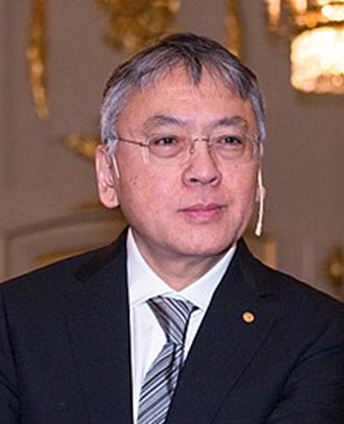 CRISPRとはClustered Regularly Interspaced Short Palindromic Repeatsの略で、近年原核生物でファージやプラスミドに対する獲得免疫機構として機能していることが判明したDNA領域のことを指す。（竹本）